附件7深圳市    区教师资格认定材料受理回执兹收到 姓名:          报名号:         提交的（□初中，□小学，□幼儿园）教师资格认定的申请材料。请留意我区教育局官方网站的相关通知公告。          教师资格认定机构名称：深圳市      区教育局
          现场确认点名称：      深圳市      区教育局
                   经办人（签名/签章）：                                                      2019年   月   日  …………………………………………………………………………………    深圳市   区教师资格认定材料受理凭证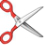   兹收到 姓名:         报名号:         提交的（□初中，□小学，□幼儿园）教师资格认定的申请材料。请留意我区教育局官方网站的相关通知公告。      教师资格认定机构名称：深圳市      区教育局
          现场确认点名称：      深圳市      区教育局
                    经办人（签名/签章）：                                               2019年   月   日 